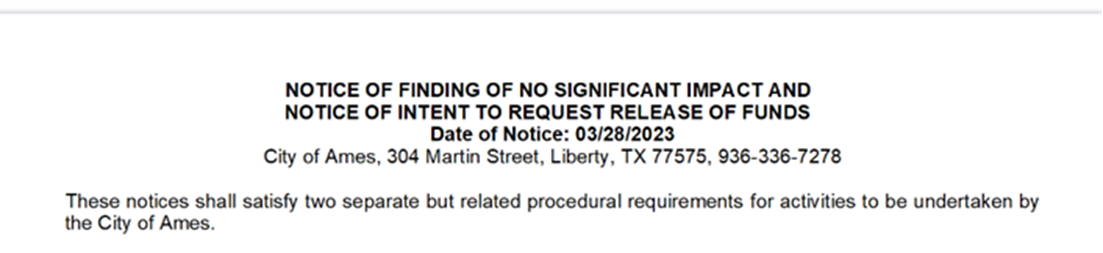 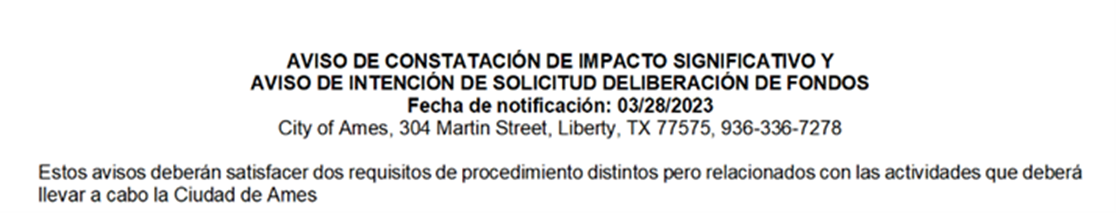 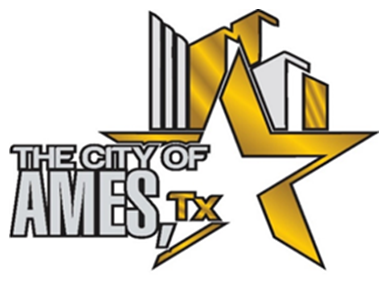 304 Martin Street, Liberty, Texas 77575936-336-7278secretary@cityofamestexas.com